ISTITUTO COMPRENSIVO DI CISERANO (BG)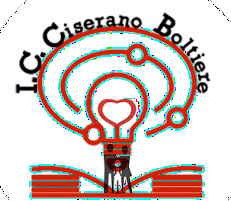 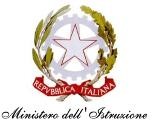 Scuola Primaria e Secondaria di Primo Grado di Ciserano e Boltiere Via Amedeo  di Savoia, 7 - 24040 CiseranoTel: 035 882330 – 035 4811635	Fax: 035 4820479 Cod. Mecc: BGIC84200V     C. F. n. 93024460169e-mail: segreteria@icciserano.edu.it - bgic84200v@istruzione.it Sito Web: www.icciserano.edu.itPosta Elettronica Certificata: bgic84200v@pec.istruzione.itProt.n. 6261 / C14	Ciserano, 15 novembre 2021Fondi Strutturali Europei - Programma Operativo Nazionale“Per la scuola, competenze e ambienti per l’apprendimento” 2014-2020 Avviso Pubblico Prot. AOODGEFID/28966 del 06/09/2021Fondo Europeo di Sviluppo Regionale (FESR)All’ U.S.R. Lombardia – A.T. Bergamo Al Comune di CISERANO e BOLTIEREALLE ISTITUZIONE SCOLASTICHE DI OGNI ORDINE E GRADO DELLA PROVINCIA DIBERGAMOAi Docenti, Genitori e Studenti dell’I.C. di Ciserano Al sito internet della scuola www.icciserano.edu.itAll’albo della scuolaIL DIRIGENTE SCOLASTICONell’ambito delle attività previste dalla programmazione dei Fondi Strutturali Europei – Programma Operativo Nazionale “Per la scuola, competenze e ambienti per l’apprendimento” 2014-2020. Asse II - Infrastrutture per l’istruzione – Fondo Europeo di Sviluppo Regionale (FESR) – REACT EU, asse V – Priorità d’investimento: 13i – (FESR) “Promuovere il superamento degli effetti della crisi nel contesto della pandemia di COVID-19 e delle sue conseguenze sociali e preparare una ripresa verde, digitale e resiliente dell’economia” – Obiettivo specifico 13.1: Facilitare una ripresa verde, digitale e resiliente dell'economia - Azione 13.1.2 “Digital Board: trasformazione digitale nella didattica e nell'organizzazione”– Avviso pubblico prot.n. 28966 del 6 settembre 2021 per la trasformazione digitale nella didattica e nell'organizzazione VISTA la lettera di autorizzazione con avviso con Prot n. AOODGEFID – 0042550 del 02/11/2021, Asse II - Infrastrutture per l’istruzione – Fondo Europeo di Sviluppo Regionale (FESR) – REACT EU, asse V – Priorità d’investimento: 13i – (FESR) “Promuovere il superamento degli effetti della crisi nel contesto della pandemia di COVID-19 e delle sue conseguenze sociali e preparare una ripresa verde, digitale e resiliente dell’economia” acquisita agli atti della scuola e protocollata con prot. n. 6004/C14 del 03/11/2021;VISTO Obiettivo specifico 13.1: Facilitare una ripresa verde, digitale e resiliente dell'economia;VISTA la comunicazione del Ministero dell’istruzione, dell’università e la Ricerca Dipartimento per la Programmazione	–	Azione	13.1.2	“Digital	Board:	trasformazione	digitale	nella	didattica	e nell'organizzazione, sotto-azione 13.1.2A, codice progetto: 13.1.2A-FESRPON-LO-2021-683;VISTO l’Avviso pubblico prot.n. 28966 del 6 settembre 2021 per la trasformazione digitale nella didattica e nell'organizzazione;VISTE le disposizioni ed istruzioni per l’attuazione dei PON FESR;VISTO il Piano Triennale dell’Offerta Formativa;VISTE le delibere degli OO. CC.COMUNICAche questa Istruzione Scolastica è stata autorizzata ad attuare il progetto PON FESR REACT EU 28966, codice progetto: 13.1.2A-FESRPON-LO-2021-683, lettera di autorizzazione AOODGEFID – 0042550 del 02/11/2021, titolo del progetto: “Dotazione di attrezzature per la trasformazione digitale della didattica e dell’organizzazione scolastica”; titolo del moduli: 1: “Monitor digitali interattivi per la didattica”, 2: “Digitalizzazione amministrativa”.L'importo complessivo del progetto è pari a €. 62.744,82 come indicato nella tabella sottostante:Il progetto così autorizzato, per quanto riguarda le modalità di attuazione e di gestione, le tipologie ed i costi, sarà attuato in piena corrispondenza con quanto indicato nella lettera di autorizzazione, con quanto previsto nei documenti di riferimento nonché con le disposizioni che saranno emanate dall’Autorità di Gestione.L’Istituzione Scolastica, inoltre, si impegna, nel rispetto delle disposizioni comunitarie e nazionali, a documentare la realizzazione dei progetti nelle specifiche aree presenti all’interno del sistema informativo (GPU e SIF) e a rendersi disponibile ai controlli e alle valutazioni previsti per il PON.Tutti i bandi e le informazioni relative al suddetto progetto saranno pubblicati sul sito della scuola www.icciserano.edu.it, sulla home page e nell’area “Amministrazione Trasparente” ed alla sezione dedicata al PON in oggetto.IL DIRIGENTE SCOLASTICO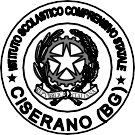 Prof. Ing. Ivano De LucaFirma autografa sostituita a mezzo stampa ai sensi e per gli effetti dell’art.3, c. 2 D.Lgs. n. 39/93SottoazioneCodice identificativo progettoTitolo ProgettoImporto AutorizzatoModulo13.1.2A13.1.2A-FESRPON-LO-2021-683Dotazione di attrezzature per la trasformazione digitale della didattica e dell’organizzazionescolastica€ 62.744,82